Lampiran  1 Lembar Bimbingan KTI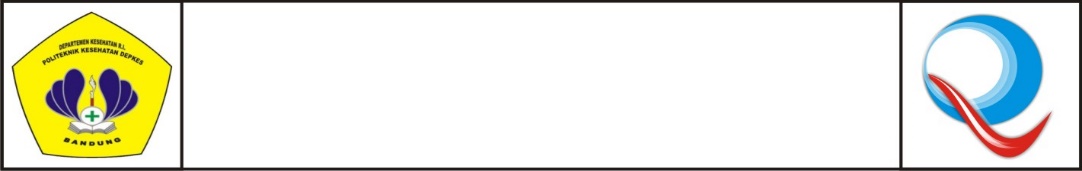 NAMA 	         : Resti Riyani NIM    		         : P17334117043PEMBIMBING        : DR. Betty  Nurhayati, S.Si, M,SiNoMateri BimbinganWaktuTandatangan MahasiswaTandatangan Pembimbing1.2.3.4.5.6.7.8.9.10.